	GRAD SVETA NEDELJA 	 	 	 	 	 	 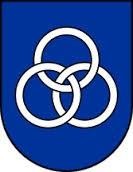 Trg Ante Starčevića 5, 10 431 Sveta Nedelja Tel: 01 3335 444 / Fax: 01 3373 564 /   E-mail: ured@grad-svetanedelja.hr  www.grad-svetanedelja.hr OBRAZAC 01/BD Zahtjev za sufinanciranje predškolskog odgoja u DJEČJEM VRTIĆU OSMIJEH PODRUŽNICA SVETA NEDELJA Podaci o podnositelju zahtjeva: Molim gore navedeni naslov da sufinancira program predškolskog odgoja za: Ovom zahtjevu prilažem : Ekonomska cijena vrtića Preslike osobnih iskaznica oba roditelja Original ili presliku IP obrasca oba roditelja iz tekuće godine Dokaz o zaposlenju oba roditelja (potvrda poslodavca) Potvrda o prebivalištu djeteta (MUP - ne starija od 6 mjeseci) Napomena: Potpisom ovog Zahtjeva suglasan/na sam da Grad Sveta Nedelja prikuplja, obrađuje i čuva moje podatke u skladu s Općom uredbom o zaštiti podataka, a isključivo u svrhu potreba evidencije Grada Svete Nedelje.Ime i prezime: Adresa stanovanja: Telefon/Mobitel: E – mail: Ime i prezime djeteta: Datum rođenja djeteta: Ekonomska cijena boravka u navedenoj ustanovi: Datum od kojega dijete polazi vrtić: U Svetoj Nedelji, Potpis podnositelja zahtjeva, Roditelja/staratelja: 